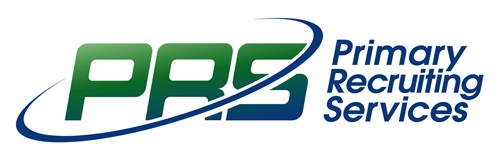 Sponsorship Agreement On behalf of (company), I agree to sponsor this event for the sponsor level described below. Company:        Contact:       Title:                                                                                                               Address:         City: St: Zip:      Phone:         Email:         Sponsorship Type:      Sponsorship Amount: $